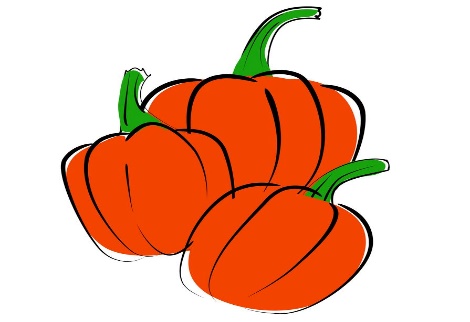 On Tuesday, October 12th, the CUE will be having our annual blacktop pumpkin patch.  Students will attend various stations and then pick their favorite pumpkin.  Pumpkins will be $2.00. Students are asked to only pick one pumpkin.We want to make sure our blacktop pumpkin patch is a huge success.  In order to see this happen, we could use some help from you.  If you are able to donate money and/or packaged snacks, it would be greatly appreciated.  Money will cover cost of snacks and pumpkins for students who were not able to purchase.  This day is always a memorable time for the students.  Thank you for any help you may be able to give!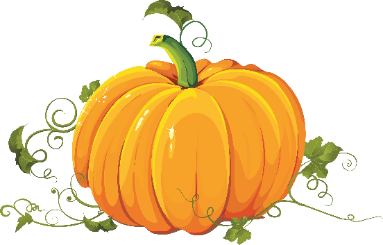 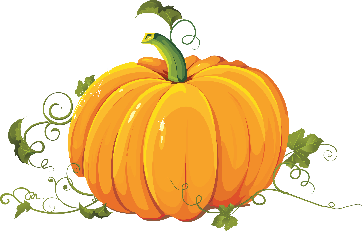 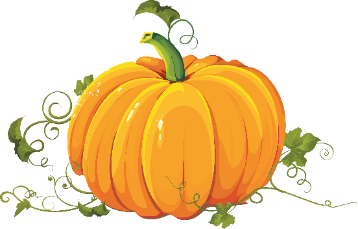 --------------------------------------------------------------detach-------------------------------------------------------------------Parent Name______________________________Phone #___________________Child’s Name______________________________Teacher_____________________________  I am able to donate packaged snacks.__________  I am able to donate money toward purchasing pumpkins and/or                        snacks.